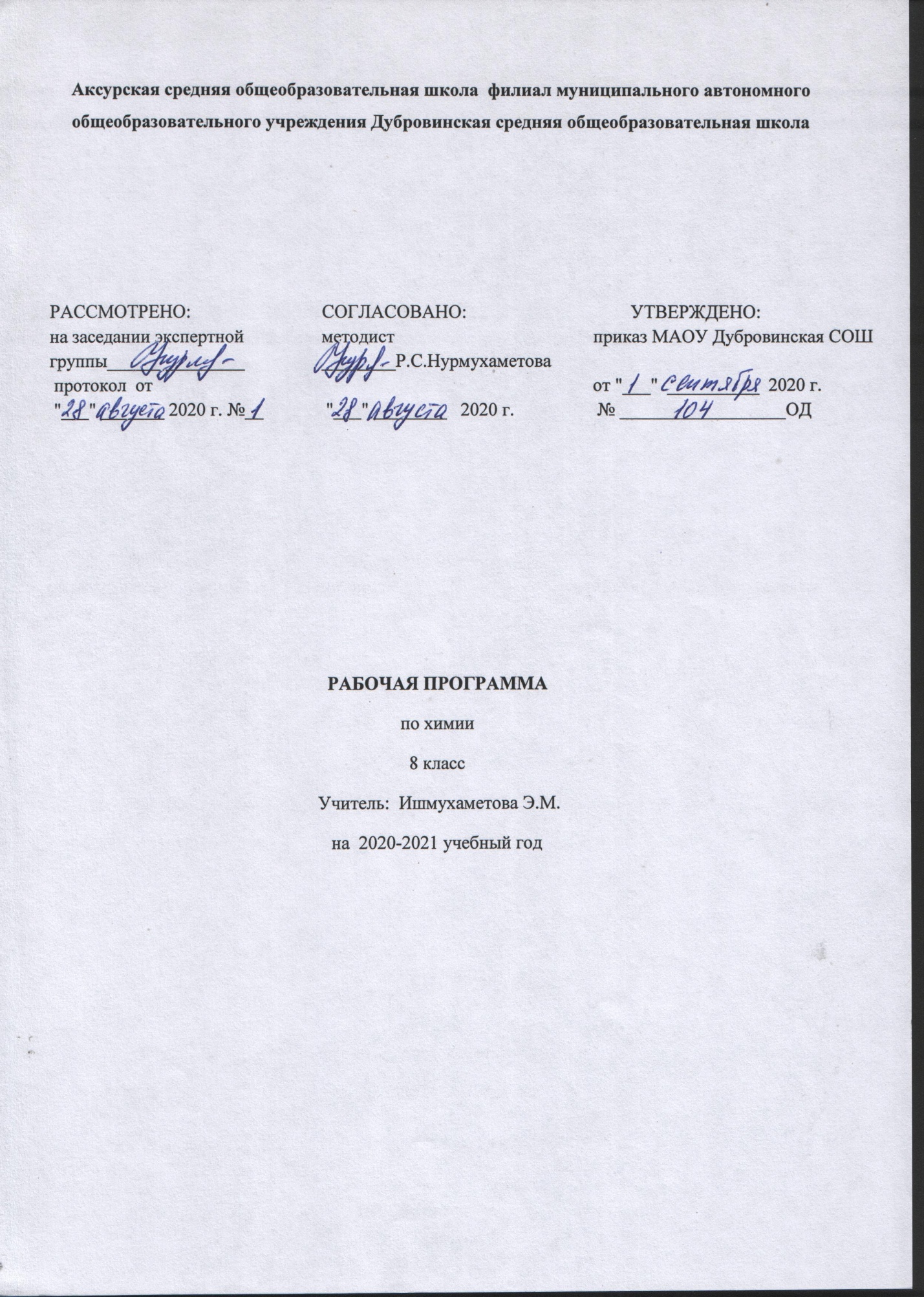 Рабочая программа учебного курса химия для обучения в 8 классе МАОУ Дубровинская СОШ, филиал Аксурская СОШ  создана на основе  следующих документов:1.Закона «Об образовании в Российской Федерации» от 29 декабря 2012 года №273-ФЗ2.Учебный план МАОУ Дубровинская СОШ, утвержденный директором МАОУ Дубровинская СОШ 3.Положение о рабочей программе МАОУ Дубровинская СОШ4. Примерной программа курса химии для 8 – 11 классов общеобразовательных учреждений, Г.Е.Рудзитис, 2010 г;1.ПЛАНИРУЕМЫЕ РЕЗУЛЬТАТЫ ОСВОЕНИЯ УЧЕБНОГО ПРЕДМЕТАЛичностным результатом изучения предмета является формирование следующих умений и качеств:Готовность и способность к саморазвитию;Мотивация к обучению и познанию;Независимость и критичность мышления;Воля и настойчивость в достижении цели.Метапредметными результатами изучения курса является формирование универсальных учебных действий (УУД).Регулятивные УУД:- Самостоятельно обнаруживать и формулировать учебную проблему, определять цель УД;- Выдвигать версии решения проблемы, осознавать (и интерпретировать в случае необходимости) конечный результат, выбирать средства достижения цели из предложенных, а также искать их самостоятельно;- Составлять (индивидуально или в группе) план решения проблемы (выполнения проекта);- Работая по плану, сверять свои действия с целью и при необходимости исправлять ошибки самостоятельно (в том числе и корректировать план);- В диалоге с учителем совершенствовать самостоятельно выбранные критерии оценки.Познавательные УУД:- Проводить наблюдение и эксперимент под руководством учителя;- Осуществлять расширенный поиск информации с использованием ресурсов библиотек и Интернета;- Осуществлять выбор наиболее эффективных способов решения задач в зависимости от конкретных условий;- Анализировать, сравнивать, классифицировать и обобщать факты и явления;- Давать определения понятиям.Коммуникативные УУД:- Самостоятельно организовывать учебное взаимодействие в группе (определять общие цели, договариваться друг с другом и т.д.);- В дискуссии уметь выдвинуть аргументы и контраргументы;- Учиться критично относиться к своему мнению, с достоинством признавать ошибочность своего мнения и корректировать его;- Понимая позицию другого, различать в его речи: мнение (точку зрения), доказательство (аргументы), факты (гипотезы, аксиомы, теории).Предметные результаты изучения курса: Выпускник научится:1. Понимать химическую символику: знаки химических элементов, формулы химических веществ и уравнения химических реакций;2. Оперировать важнейшими химическими понятиями: химический элемент, атом, молекула, относительные атомная и молекулярная массы, ион, химическая связь, вещество;3. Сравнивать и упорядочивать вещества по классам;4. Выполнять вычисления и решать задачи на определение количества вещества, молярной массы, молярного объема;5. Составлять химические реакции и упорядочивать их по классам;6. Использовать основные законы химии: сохранения массы веществ, постоянства состава, периодический закон.Выпускник получит возможность научиться: Называть химические элементы, соединения изученных классов;Объяснять физический смысл атомного (порядкового) номера химического элемента, номеров группы и периода, к которым элемент принадлежит в периодической системе Д. И. Менделеева, закономерности изменения свойств элементов в пределах малых периодов и главных подгрупп;Характеризовать химические элементы (от водорода до кальция) на основе их положения в периодической системе Д. И. Менделеева и особенностей строения их атомов; связь между составом, строением и свойствами веществ; химические свойства основных классов неорганических веществ;Определять состав веществ по их формулам, принадлежность веществ к определенному классу соединений, типы химических реакций, валентность и степень окисления элемента в соединениях, вид химической связи в соединениях, возможность протекания реакций;Составлять формулы неорганических соединений изученных классов; схемы строения атомов первых 20 элементов периодической системы Д. И. Менделеева; уравнения химических реакций;Обращаться с химической посудой и лабораторным оборудованием;Распознавать опытным путем кислорода, водород, углекислый газ, растворы кислот и щелочей; хлорид-, сульфат- и карбонат-ионы;Вычислять массовую долю химического элемента по формуле соединения; массовую долю вещества в растворе; количество вещества, объем или массу по количеству вещества, объему или массе реагентов, или продуктов реакции;Использовать приобретенные знания и умения в практической деятельности и повседневной жизни с целью:• безопасного обращения с веществами и материалами;• экологически грамотного поведения в окружающей среде;• оценки влияния химического загрязнения окружающей среды на организм человека;• критической оценки информации о веществах, используемых в быту;• приготовления растворов заданной концентрации.                               2.Содержание учебного предметаРаздел 1. Тема: Первоначальные химические понятия (23 ч)Химия в системе наук. Познавательное и народно-хозяйственное значение химии. Связь химии с другими науками.Тела. Вещества. Свойства веществ. Чистые вещества и смеси. Способы очистки веществ.Физические и химические явления. Химические реакции. Признаки химических реакций и условия возникновения и течения химических реакций.Атомы и молекулы. Вещества молекулярного и немолекулярного строения. Качественный и количественный состав вещества. Простые и сложные вещества.Химические элементы. Язык химии. Знаки химических элементов, химические формулы. Закон постоянства состава веществ. Атомная единица массы. Относительная атомная и молекулярная массы.Валентность химических элементов. Определение валентности элементов по формулам их соединений. Составление химических формул по валентности.Атомно-молекулярное учение. Роль М.В. Ломоносова и Д. Дальтона в создании основ атомно-молекулярного учения.Закон сохранения массы веществ.Химические уравнения. Типы химических реакций. Классификация химических реакций по числу и составу исходных и полученных веществ.Демонстрации. Ознакомление с образцами простых и сложных веществ.Однородные и неоднородные смеси, способы из разделения.Опыт, иллюстрирующий закон сохранения массы веществ.Химические соединения количеством вещества 1 моль.Разложение малахита при нагревании, горение серы в кислороде и другие типы химических реакций.Видеофильмы видеокурса для 8 класса «Мир химии», «Язык химии».Компакт-диск «Химия. 8 класс».Плакат «Количественные величины в химии.Компакт-диск «Уроки химии Кирилла и Мефодия. 8-9 классы»Лабораторные опыты. Рассмотрение веществ с различными физическими свойствами.Разделение смеси с помощью магнита.Примеры физических и химических явлений. Реакции, иллюстрирующие основные признаки характерных реакций. Разложение основного карбоната меди(II).Реакция замещения меди железом.Практические работыПравила техники безопасности при работе в химическом кабинете. Ознакомление с лабораторным оборудованием. Строение пламени.Очистка загрязненной поваренной соли.Расчетные задачи. Вычисление относительной молекулярной массы вещества по формуле.Вычисление массовой доли элемента в химическом соединении.Установление простейшей формулы вещества по массовым долям элементов.Вычисления по химическим уравнениям массы или количества вещества по известной массе или количеству одного из вступающих или получающихся в реакции веществ.Раздел 2. Тема: Кислород. Горение (6 ч)Кислород как химический элемент и простое вещество. Нахождение в природе. Физические и химические свойства. Получение, применение.Круговорот кислорода в природе. Горение. Горение веществ в воздухе. Условия возникновения и прекращения горения, меры по предупреждению пожара. Оксиды. Воздух и его состав. Медленное окисление. Тепловой эффект химических реакций. Топливо и способы его сжигания.Защита атмосферного воздуха от загрязнений.Расчеты по химическим уравнениям.Демонстрации. Получение и собирание кислорода методом вытеснения воздуха, методомвытеснения воды.Определение состава воздуха.Коллекции нефти, каменного угля и продуктов их переработки.Получение кислорода из перманганата калия при разложении.Опыты, выясняющие условия горения.Видеофильм «Химия. 8 класс. 1 часть» «Кислород, водород»Лабораторные опыты.Ознакомление с образцами оксидов.Практическая работа. Получение и свойства кислорода.Расчетные задачи. Расчеты по термохимическим уравнениям.Раздел 3. Тема: Водород. (3 ч)Водород как химический элемент и простое вещество. Нахождение в природе. Физические и химические свойства. Водород — восстановитель. Получение водорода в лаборатории и промышленности. Применение водорода как экологически чистого топлива и сырья для химической промышленности.Меры предосторожности при работе с водородом.Демонстрации.Получение водорода в аппарате Киппа, проверка водорода на чистоту, горение водорода, собирание водорода методом вытеснения воздуха и воды.Взаимодействие водорода с оксидом меди(II).Образцы кислот и солей.Действие растворов кислот на индикаторы.Видеофильм «Водород»Лабораторные опыты.Получение водорода и изучение его свойств.Расчетные задачи.Решение различных типов задач.Раздел 4. Тема: Вода. Растворы (7 ч)Вода — растворитель. Растворимость веществ в воде. Определение массовой доли растворенного вещества. Методы определения состава воды — анализ и синтез. Физические и химические свойства воды. Вода в природе и способы ее очистки. Круговорот воды в природе.Демонстрации.Взаимодействие воды с металлами (натрием, кальцием).Взаимодействие воды с оксидами кальция и фосфора. Определение полученных растворов индикатором.Видеофильм «Вода»Лабораторные опыты.Взаимодействие воды со сложными веществами.Практическая работа. Приготовление растворов с определенной массовой долейрастворенного вещества (соли).Расчетные задачи.Нахождение массовой доли растворенного вещества в растворе.Вычисление массы растворенного вещества и воды для приготовления раствора определенной концентрации.Вычисление по химическим уравнениям массы по известному количеству вещества одного из вступающих или получающихся в реакции веществ.Раздел 5. Тема: Количественные отношения в химии (4 ч)Количество вещества. Моль – единица количества вещества. Молярная масса.Вычисления с использованием понятий «количество вещества» и «молярная масса».Закон Авогадро. Молярный объем газов.Объёмные отношения газов при химических реакциях.Расчетные задачи.Вычисление массы вещества.Вычисление количества вещества.Вычисление молярной массы.Вычисление молярного объема газов.Раздел 6. Тема: Важнейшие классы неорганических соединений (11 ч)Оксиды. Классификация. Основные и кислотные оксиды. Номенклатура. Физические и химические свойства. Получение. Применение.Основания. Классификация. Номенклатура. Физические и химические свойства. Реакция нейтрализации. Получение оснований и их применение.Кислоты. Классификация. Номенклатура. Физические и химические свойства. Вытеснительный ряд металлов Н. Н. Бекетова. Применение кислот.Соли. Классификация. Номенклатура. Физические и химические свойства. Способы получения солей.Генетическая связь между основными классами неорганических соединений.Демонстрации. Знакомство с образцами оксидов, кислот, оснований и солей.Нейтрализация щелочи кислотой в присутствии индикатора.Видеофильм «Основные классы неорганических веществ».Лабораторные опыты. Опыты, подтверждающие химические свойства кислот, оснований.Практическая работа.Решение экспериментальных задач по теме «Важнейшие классынеорганических соединений».Раздел 7. Тема: Периодический закон. Строение атома (6 ч)Первые попытки классификации химических элементов. Понятие о группах сходных элементов. Химические элементы, оксиды и гидроксиды которых проявляют амфотерные свойства. Периодический закон Д. И. Менделеева.Периодическая таблица химических элементов. Группы и периоды. Короткий и длинный варианты периодической таблицы. Значение периодического закона. Жизнь и деятельность Д. И. Менделеева.Строение атома. Состав атомных ядер. Электроны. Изотопы. Строение электронных оболочек атомов первых 20 элементов периодической системы Д. И. Менделеева.Характеристика химических элементов главных подгрупп на основании положения в Периодической системе и строения атома.Демонстрации.Видеофильм «Тайны великого закона»Лабораторные опыты.Взаимодействие гидроксида цинка с растворами кислот и щелочей.Раздел 8. Тема: Строение веществ. Химическая связь (5 ч)Электроотрицательность химических элементов. Основные виды химической связи: ковалентная неполярная, ковалентная полярная, ионная.Валентность элементов в свете электронной теории. Степень окисления. Правила определения степени окисления элементов.Окислительно-восстановительные реакции.Кристаллические решетки: ионная, атомная и молекулярная. Зависимость свойств веществ от типов кристаллических решеток.Демонстрации. Ознакомление с моделями кристаллических решеток ковалентных иионных соединений. Сопоставление физико-химических свойств соединений с ковалентными и ионными связями.Расчетные задачи. Объемные отношения газов при химических реакциях.Вычисления по химическим уравнениям массы, объема и количества вещества одного из продуктов реакции по массе исходного вещества, объему или количеству вещества, содержащего определенную долю примесей.Раздел 9. Резервное время (3ч)Резервное время (3 часов) используется следующим образом:  1час – на проведение обобщающего урока по теме «Первоначальные химические понятия»1 час - на решение расчетных задач «Нахождение массовой доли растворенного вещества в растворе. Вычисление массы растворенного вещества и воды для приготовления раствора определенной концентрации»1 час - на проведение обобщающего урока по теме «Важнейшие классы неорганических соединений»Обоснование: при изучении названных тем недостаточно времени для проведения обобщающих уроков и уроков по решению расчётных и качественных задач, а уроки эти необходимы, так как направлены на реализацию важнейших требований к знаниям учащихся – применение полученных УУД для выполнения тренировочных упражнений и подготовке к контрольной работе. Обобщающее тестирование позволяет выявить степень овладения учащимися знаниями по основным вопросам курса неорганической химии.2.Тематический план с указанием тематических часов отведенных по направлениям каждой темыПриложение №1№Тема разделаКоличество часовКоличество контрольных работКоличество практических работ8 класс1Первоначальные химические понятия23122Кислород. Горение613Водород.314Растворы. Вода.7115Количественные отношения в химии46Важнейшие классы неорганических соединений11117Периодический закон и строение атома68Строения вещества. Химическая связь519Резервное время3Общее количество часов:6846№Первоначальные химические понятия 23 ч231Предмет химия. Вещества и их свойства.Инструктаж по Т.Б.12Методы познания в химии23ПР №1. Приемы безопасной работы с оборудованием и веществами. Строение пламени.34Чистые вещества и смеси45ПР. №2: «Очистка загрязненной поваренной соли».56Физические и химические явления. Химические реакции.67Атомы, молекулы и ионы78Вещества молекулярного и немолекулярного строения89Простые и сложные вещества910Химические элементы1011Относительная атомная масса химических элементов1112Знаки химических элементов1213Закон постоянства состава веществ1314Химические формулы. Относительная молекулярная масса1415Вычисления по химическим формулам. Массовая доля элемента в соединении1516Валентность химических элементов. Определение валентности элементов по формулам их соединений1617Составление химических формул по валентности1718Атомно-молекулярное учение1819Закон сохранения массы вещества1920Химические уравнения.2021Тип химических реакций.2122Обобщающий урок по теме «первоначальные химические понятия»2223КР №1 по теме «Первоначальные химические понятия»23Кислород. Горение. 6 ч.624Кислород, его общая характеристика, нахождение в природе и получение125Свойства кислорода226Применение кислорода. Круговорот кислорода в природе.327ПР. №3:  «Получение и свойства кислорода».428Озон.Аллотропия кислорода529Воздух и его состав6Водород. 3 ч.330Водород, его общая характеристика, нахождение в природе и получение.131Свойства и применение водорода232ПР. №4:                                                               «Получение водорода и исследование его свойств».3Вода. Растворы. 7 ч.733Вода   Вода134Химические свойства и применение воды235Вода – растворитель. Растворы.336Массовая доля растворённого вещества437ПР №5. Приготовление раствора с определенной массовой долей растворенного вещества (соли).538Обобщающий урок по теме «Вода. Растворы»639КР №2 по теме «Вода. Растворы»Количественные отношения в химии7440Количество вещества. Моль. Молярная масса.141Вычисления с использованием понятий «количество вещества» и «молярная масса»242Закон Авогадро. Молярный объём газов343Объёмные отношения газов при химических реакциях4Важнейшие классы неорганических соединений. 11 ч.1144Оксиды145Гидроксиды. Основания246Химические свойства оснований347Амфотерные оксиды и гидроксиды448Кислоты549Химические свойства кислот650Соли751Химические свойства солей852ПР №6. Решение экспериментальных задач по теме «Важнейшие классы неорганических соединений».953Обобщающий урок по теме «Важнейшие классы неорганических соединений»1054КР №3 по теме «Важнейшие классы неорганических соединений»11Периодический закон и строение атома. 6 ч.655Классификация химических элементов.156Периодический закон Д.И. Менделеева257Периодическая таблица химических элементов358Строение атома459Распределение электронов по энергетическим уровням560Значение периодического закона6Строение вещества. Химическая связь. 5 ч.561Электроотрицательность химических элементов162Основные виды химической связи263Степень окисления364Обобщающий урок по теме «Строение вещества. Химическая связь»465КР №4 по теме «Химическая связь»5Резервное время. 3 ч.366Обобщающий урок по теме «Первоначальные химические понятия»167Решение расчетных задач «Нахождение массовой доли растворенного вещества в растворе. Вычисление массы растворенного вещества и воды для приготовления раствора определенной концентрации»268Обобщающий урок по теме «Важнейшие классы неорганических соединений»3Всего68ч